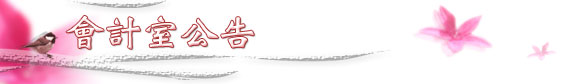 各位教師及同仁大家好：因應102.1.1起二代健保實施，再次提醒大家人事費核銷時應注意事項：(一)、當月1日至24日給付所得人各類所得，請於當月陸續核銷完畢，最遲於當月25日中午前送達會計室核銷。(二)、當月25日至月底給付所得人各類所得，依下列情況辦理： 1、已代扣所得稅或二代健保：因逾期繳納牽涉違法罰鍰，故「務必」以最速件      於當月月底前核銷完畢，不得跨月核銷。2、無代扣所得稅或二代健保：可於當月核銷或併同次月人事費於25日前陸續核銷。(三)、因衛生署102.1.29來文修正無專職工作之碩博士生免扣費資格，故請至會計室網頁最新消息下載最新版       「世新大學個人領據」及「世新大學二代健保補充保費扣費資格檢核表」(102.2.21起適用)。                                                                                                           敬請大家多多配合，謝謝！                         會計室敬啟                            102.3.8